Publicado en Madrid el 14/06/2017 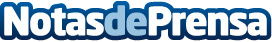 La obesidad, un problema a combatir en España La obesidad es una patología que afecta ya al 20% de la población española y la cirugía laparoscópica de adelgazamiento se convierte en la alternativa más viable para algunas personas que no pueden combatir la situación de otro modo. La cuestión es que, según acaba de publicar la Sociedad Española para el Estudio de la Obesidad (SEEDO) en un estudio, el 82% de las personas con obesidad no son conscientes del problema que padecen y de las graves consecuencias que tiene sobre su salud. Datos de contacto:EsperanzaNota de prensa publicada en: https://www.notasdeprensa.es/la-obesidad-un-problema-a-combatir-en-espana_1 Categorias: Medicina http://www.notasdeprensa.es